КАРАР                                                                                            РЕШЕНИЕ«23»  апрель  2019 й.                             №176                     «23» апрель  2019 г.Об утверждении Дополнительного соглашения № 1 к Соглашению между органами местного самоуправления муниципального района Альшеевский район Республики Башкортостан и сельского поселения Гайниямакский сельсовет муниципального района Альшеевский район Республики Башкортостан о передаче сельскому поселению части полномочий муниципального районаВ соответствии с частью 4 статьи 15 Федерального закона от 06 октября 2003 года № 131 - ФЗ «Об общих принципах организации местного самоуправления в Российской Федерации», руководствуясь Законом Республики Башкортостан от 30.10.2014 № 139-3 «О внесении изменений в Закон Республики Башкортостан "О местном самоуправлении в Республике Башкортостан"», Совет сельского  поселения  Гайниямакский  сельсовет  муниципального района Альшеевский район Республики Башкортостан решил:Утвердить Дополнительное соглашение №1 к Соглашению между органами местного самоуправления муниципального района Альшеевский район Республики Башкортостан и сельского поселения Гайниямакский сельсовет муниципального района Альшеевский район Республики Башкортостан о передаче сельскому поселению части полномочий муниципального района, утвержденному решением Совета муниципального района Альшеевский район от  21.12.2018 г. № 26-30 (прилагается). Настоящее Решение  распространяется на правоотношения, возникшие с 01 января 2019 года, вступает в силу с момента подписания.Настоящее решение  обнародовать в здании Администрации   сельского поселения Гайниямакский  сельсовет и разместить  в  сети  общего доступа «Интернет» на официальном сайте администрации сельского  поселения  Гайниямакский  сельсовет муниципального района   Альшеевский район   Республики   Башкортостан.Глава  сельского  поселения			       А.И.Усмановс. Гайниямак23 апреля 2019 года№ 176 __       Утверждено 					      УтвержденоРешением Совета				      Решением Совета сельскогомуниципального района			      поселения ГайниямакскийАльшеевский район		      сельсовет муниципальногоРеспублики Башкортостан                                      района Альшеевский район                                                                                           Республики Башкортостан  Дополнительное соглашениек Соглашению  между органами местного самоуправления муниципального района Альшеевский район Республики Башкортостан и сельского поселения Гайниямакский сельсовет муниципального района Альшеевский район Республики Башкортостан о передаче сельскому поселению части полномочий муниципального района№ 1                                                                            «23»  апреля     2019 г.Совет муниципального района Альшеевский	район Республики Башкортостан, именуемый    в    дальнейшем    Район,     в    лице    председателя  Совета муниципального района Альшеевский район Республики Башкортостан Колеганова С.Н, действующего на основании Устава, с одной стороны, и Совет сельского поселения Гайниямакский сельсовет  муниципального  района Альшеевский район Республики Башкортостан, именуемый в дальнейшем  Поселение, в лице главы сельского поселения Гайниямакский сельсовет муниципального района   Альшеевский район Республики Башкортостан Усманова А.И., действующего на основании Устава, с другой стороны, заключили настоящее Дополнительное Соглашение о нижеследующем:1. Внести в текст Соглашения следующие изменения:1.1. Дополнить п. 3.2. части  III. Порядок определения объема и предоставления финансовых средств, для осуществления переданных полномочий четвертым и пятым абзацем, изложив п. 3.2 в следующей редакции: «3.2 Объем иных межбюджетных трансфертов, необходимых для осуществления передаваемых полномочий Поселению определяется:в 2019 г. – за счет средств бюджета Республики Башкортостан исходя из объема планируемых Поселением работ на очередной финансовый год, на осуществление передаваемых полномочий в сумме 40 000,00 рублей;2.  Стороны устанавливают, что иные условия Соглашения остаются неизменными и стороны подтверждают по ним свои обязательства.3. Стороны устанавливают, что настоящее дополнительное соглашение к Соглашению  является его неотъемлемой частью.4. Стороны устанавливают, что настоящее дополнительное соглашение вступает в силу с момента его подписания сторонами и распространяется на правоотношения, возникшие с 01.01.2019 г.5. Настоящее дополнительное соглашение составлено и подписано в 2 экземплярах, имеющих равную юридическую силу, по одному для каждой из сторон.6.    Подписи  Сторон:                        БАШҠОРТОСТАН РЕСПУБЛИКАҺЫ	ӘЛШӘЙ РАЙОНЫ	МУНИЦИПАЛЬ РАЙОНЫНЫҢГӘЙНӘЯМАК АУЫЛ СОВЕТЫ        (БАШКОРТОСТАН  РЕСПУБЛИКАҺЫ  ӘЛШӘЙ  РАЙОНЫ  ГӘЙНӘЯМАК   АУЫЛ  СОВЕТЫ)   Үзәк урамы, 45, Гәйнәямак  ауылы, Әлшәй районы,Башкортостан  Республикаһы, 452132.телефон/факс (34754) 3-69-60.e-mail: LiLia_gainy@ufamts.ruhttp://gainu.spalshey.ru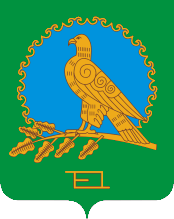 СОВЕТСЕЛЬСКОГО ПОСЕЛЕНИЯГАЙНИЯМАКСКИЙ  СЕЛЬСОВЕТМУНИЦИПАЛЬНОГО РАЙОНААЛЬШЕЕВСКИЙ РАЙОНРЕСПУБЛИКИ БАШКОРТОСТАН(ГАЙНИЯМАКСКИЙ   СЕЛЬСОВЕТ АЛЬШЕЕВСКОГО  РАЙОНА  РЕСПУБЛИКИ  БАШКОРТОСТАН)ул. Центральная, 45,  cело Гайниямак,                       Альшеевский район,Республика Башкортостан, 452132телефон/факс (34754) 3-69-60e-mail: e-mail: LiLia_gainy@ufamts.ruhttp:// gainu.spalshey.ru        ОГРН  1060259008831              ИНН  0202006710               ОГРН  1060259008831              ИНН  0202006710               ОГРН  1060259008831              ИНН  0202006710       Совет муниципального районаАльшеевский районРеспублики БашкортостанПредседатель Совета муниципального районаАльшеевский районРеспублики Башкортостан_____________С.Н. Колегановм.п.Совет сельского поселения Гайниямакский сельсоветмуниципального районаАльшеевский районРеспублики БашкортостанГлава сельского поселенияГайниямакский сельсоветмуниципального районаАльшеевский районРеспублики Башкортостан____________ А.И. Усмановм.п.